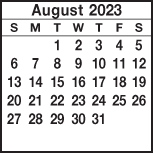 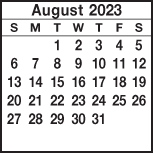 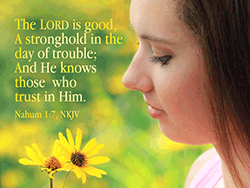 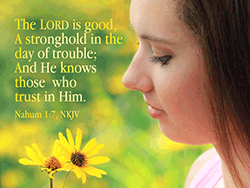 12   Communion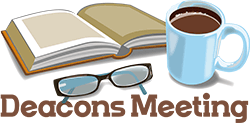 11:45 a.m.Scott Co. Fair Parade, 3:00 PMchi3KCBC Booth at the Scott Co. Fair4-7 PM7-10 PM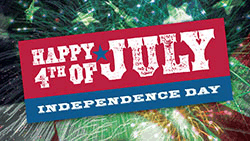 KCBC Booth at the Scott Co. Fair4-7 & 7-10 PM7-10 PM5  No Services at the church tonightKCBC Booth at the Scott Co. Fair4-7 & 7-10 PM6    4:12 Youth volunteering with Gleaners Food GiveawayKCBC Booth at the Scott Co. Fair4-7 & 7-10 PM7KCBC Booth at the Scott Co. Fair4-7 PM7-10 PM89Deacons Mtg. 12CCA Mtg., 2 PMBd. of Christian Min. Mtg., 3:30101112 Business Mtg. 6:30 13CCA Pastors Mtg. at Denny’s, 8:30 141516Trustees mtg.11:301718 192021VBS Family Night6-8 PMCookout, games, final prizes, etc.22Kiwanis Golf Scramble23 Primary Camp10:30 a.m.: VBS Commencement302431 25  AUGUST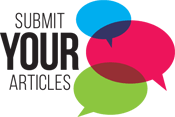 26Primary Camp ends2728Baseball Outing to Victory Field in Indy, Indianapolis Indians/Louisville Bats, 7 PM Leave at 5 PM29